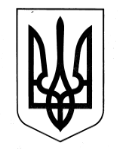 УКРАЇНАХАРКІВСЬКА ОБЛАСНА ДЕРЖАВНА АДМІНІСТРАЦІЯДЕПАРТАМЕНТ НАУКИ І ОСВІТИ Держпром, 9 під’їзд, 4 поверх, м. Харків, 61022, тел./факс (057)705-02-88е-mail: priemnaya@dniokh.gov.ua р/р 3521500100157722.08.2016   № 01-38/3507__на № ______   від _________Начальникаммісцевих органів управлінняосвітоюПро зміни до оцінювання навчальних досягнень учнів і ведення записів у класних журналах 5–11-х класів загальноосвітніх навчальних закладіву 2016/2017 навчальному роціВідповідно до листа Міністерства освіти і науки України від 17.08.2016 № 1/9-437 «Щодо методичних рекомендацій про викладання навчальних предметів у загальноосвітніх навчальних закладах» наводимо зміни до оцінювання навчальних досягнень учнів і ведення записів у класних журналах 5–11-х класів загальноосвітніх навчальних закладів у 2016/2017 навчальному році.Додаток: на 2 арк. в 1 прим.Директор Департаменту 						А.БабічевБайназарова Покроєва 731 21 31ВольянськаНазарко,КротоваДодаток 								до листа Департаменту науки								і освіти Харківської обласної								державної адміністрації								22.08.2016   № 01-38/3507__Зміни до оцінювання навчальних досягнень учнів і ведення записів у класних журналах 5–11-х класів загальноосвітніх навчальних закладів у 2016/2017 навчальному роціУкраїнська моваДля усного переказу, діалогу, усного твору й читання вголос, яке здійснюється в 5–9 класах, не відводять окремих уроків, проте відводять окремі колонки без дати на сторінці класного журналу «Облік навчальних досягнень». У ці колонки виставляють оцінки за відповідні види мовленнєвої діяльності й ураховують їх до найближчої тематичної. Надаємо запис цих видів діяльності по класах у І та ІІ семестрах:Аудіювання, читання мовчки проводяться на тих уроках, що й контрольні роботи наприкінці тем (на виконання контрольних тестів з мовної теми відводиться орієнтовно 20 хвилин, а решта часу – на аудіювання або читання мовчки).  У відповідному рядку сторінки «Зміст уроку» записуються всі види контролю, здійснені на уроці, але оцінки за аудіювання або читання мовчки виставляються  в колонку без дати (поряд із колонкою під датою, де стоять оцінки за контрольну тестову роботу).Тематичну оцінку виставляють на підставі поточних оцінок з урахуванням контрольних робіт. Поточними вважаються всі оцінки (у тому числі й за зошит, і за види мовленнєвої діяльності).Історія України. Всесвітня історіяНавчальні програми «Історія України (Вступ до історії)» для 5-х класів, з історії України та всесвітньої історії для 6-х – 8-х класів та нова редакція програми з історії України та всесвітньої історії для 10-х – 11-х класів передбачають проведення окремого уроку тематичного оцінювання.Бал за урок тематичного контролю виставляється до класного журналу в колонку під датою проведення уроку. На такому уроці оцінюється пізнавальна діяльність усіх присутніх учнів. У разі, якщо учень був відсутній на уроці, у відповідній клітинці класного журналу ставиться «н». Регламентована навчальною програмою година тематичного контролю використовується для проведення уроку контролю (і корекції) навчальних досягнень учнів. Урок контролю (і корекції) проводиться із пропонуванням усних, письмових або комбінованих видів завдань. На сторінці класного журналу «Зміст уроку» робиться такий запис «Урок контролю (і корекції) навчальних досягнень учнів із розділу «_______________» (зазначається назва розділу).Бал на уроці контролю, що отримав учень, враховується та є визначальним під час виставлення бала за тему. Заповнення сторінок класних журналів з історії України та всесвітньої історії в 9-х класах залишається незмінним. Звертаємо увагу, що в 9-х класах чинною є програма «Історія України. Всесвітня історія. 5 – 9 класи» (К., Перун, 2005), але із пізніше внесеними до неї змінами. При складанні календарно-тематичного плану для 9-х класів учителям слід користуватися лише варіантом програми, розміщеним на офіційному сайті Міністерства освіти і науки України (Електронний ресурс. Доступ до ресурсу: www.mon.gov.ua). Означений варіант не передбачає проведення окремого уроку тематичного оцінювання.Навчальні теми програми для 9-х класів закінчуються уроком узагальнення, на якому вчитель може провести оцінювання за підсумком усієї вивченої теми. Воно може проходити у формі усних запитань, письмових завдань (у тому числі й тестових), есе, творів, досліджень, проектів тощо.Тематична оцінка виставляється до класного журналу в колонку з надписом «Тематична» без дати. При виставленні тематичної оцінки враховуються всі види навчальної діяльності, що підлягають оцінюванню протягом вивчення теми.У разі відсутності учня на уроках протягом вивчення теми в колонку з надписом «Тематична» виставляється «н/а» (не атестований).Зміни складено на основі листа Міністерства освіти і науки України від 17.08.2016 № 1/9-437 «Щодо методичних рекомендацій про викладання навчальних предметів у загальноосвітніх навчальних закладах».Кротова 731 27 865 – 9-й5 – 9-й10-й, 11-й (рівень стандарту й академічний)10-й, 11-й (рівень стандарту й академічний)І семестрІІ семестрІ семестрІІ семестрУсний переказДіалогЧитання мовчкиУсний твірЧитання вголос АудіюванняУсний переказДіалог Читання мовчкиУсний твірАудіювання10-й, 11-й (профіль «Українська філологія»)10-й, 11-й (профіль «Українська філологія»)І семестрІІ семестрАудіюванняУсний переказДіалог Читання мовчкиАудіюванняУсний твір